MESSAGE FROM CROFT’S STUDENT LEADERSHIPCroft has been asked to help support a Barnaby River family who has been affected by Cancer.  Two of Mike and Pauline Donovan’s children are currently undergoing Cancer treatments in Moncton and at the IWK. How can you help?Friday, April 11th we will be hosting a pajama day. All money collected on this day will go directly to the Donovan family.  Please donate generously. There is also a Hootenanny on April 12th at the Kinsman Center for the family.  Any additional donations can be made by contacting Lisa Durette at 622-7338.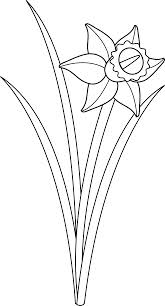 Thank you for your help!Croft Student LeadersMESSAGE FROM CROFT’S STUDENT LEADERSHIPCroft has been asked to help support a Barnaby River family who has been affected by Cancer.  Two of Mike and Pauline Donovan’s children are currently undergoing Cancer treatments in Moncton and at the IWK. How can you help?Friday, April 11th we will be hosting a pajama day. All money collected on this day will go directly to the Donovan family.  Please donate generously. There is also a Hootenanny on April 12th at the Kinsman Center for the family.  Any additional donations can be made by contacting Lisa Durette at 622-7338.Thank you for your help!Croft Student Leaders